       Егерме етенсе  сакырылышы                                Сорок второе заседание       Кырык өсөнсө ултырышы                                     Двадцать седьмого созыва         KАРАР                                                                  РЕШЕНИЕ                                                  «18»       июнь       2019 й.               № 242             «18»          июня    2019 г.Об уточнении бюджета сельского поселения Матвеевский       сельсовет муниципального района Кушнаренковский район РеспубликиБашкортостан на 2019 год          Заслушав информацию главы сельского поселения Матвеевский сельсовет муниципального района Кушнаренковский район Республики Башкортостан Печёнкиной Ольги Анатольевны, Совет сельского поселения Матвеевский сельсовет муниципального района Кушнаренковский район Республики Башкортостан  РЕШИЛ:      1. Увеличить бюджет сельского поселения Матвеевский сельсовет муниципального района Кушнаренковский район по доходам на сумму 320000,00 рублей, в т.ч.  за счет взносов физических лиц – жителей с. Матвеево, поступивших в рамках реализации программы поддержки местных инициатив по КБК 2070503010/791/6200/150 на сумму 110000,00 руб.;за счет взносов юридических лиц – спонсоров, поступивших в рамках реализации программы поддержки местных инициатив по КБК 2070503010/791/6300/150 на сумму 100000,00 руб.;за счет прочих неналоговых доходов по КБК 1170505010/791/0000180 на сумму 110000,00 руб.      2. Увеличить бюджет сельского поселения Матвеевский сельсовет муниципального района Кушнаренковский район по расходам на сумму 320000,00 рублей на замену водонапорной башни в с.Матвеево СП Матвеевский сельсовет МР Кушнаренковский район, в т.ч.  2.1 по КБК\0502\791\11\0\00\S2471\243\225.3\ФЗ.416.11.1\\16812\\|013-111210 на сумму 110000,00 руб.2.2 по КБК\0502\791\11\0\00\S2472\243\225.3\ФЗ.416.11.1\\16812\\|013-111210 на сумму 110000,00 руб.2.3 по КБК\0502\791\11\0\00\S2473\243\225.3\ФЗ.416.11.1\\16812\\|013-111210 на сумму 100000,00 руб.    3. Контроль за исполнением данного решения возложить на постоянную  комиссию Совета по бюджету, налогам и вопросам собственностиГлава сельского поселения                                                                      О.А.ПечёнкинаБашkортостан  РеспубликаһыКушнаренко районы муниципаль районыныңматвеев ауыл советы ауыл билӘмӘһе cоветы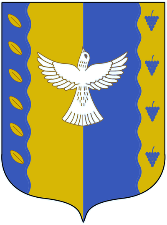 совет сельского поселенияМатвеевский  сельсовет муниципального района Кушнаренковский районреспублики башкортостан